ПОСТАНОВЛЕНИЕ                                                               JÖПот «02» апреля  2021 г. № 244   с. Усть-КоксаО внесении изменений и дополнений в муниципальную программу МО «Усть-Коксинский район» Республики Алтай «Управление муниципальным имуществом  МО «Усть-Коксинский район»  Республики Алтай»,  утвержденную постановлением Главы Администрации МО «Усть-Коксинский район» от 06.11.2018 г № 1217  «Об утверждении муниципальной программы  МО «Усть-Коксинский район» Республики Алтай «Управление муниципальным имуществом МО «Усть-Коксинский район»  Республики Алтай».         В связи с изменением объемов финансирования, предусмотренных на реализацию муниципальной программы «Управление муниципальными финансами МО «Усть-Коксинский район»  Республики Алтай»:ПОСТАНОВЛЯЮ:        1. Внести следующие изменения в муниципальную программу «Управление     муниципальным имуществом МО «Усть-Коксинский район»  Республики Алтай», утвержденную  постановлением  Главы Администрации МО «Усть-Коксинский район» от 06.11.2018 г № 1217  «Об утверждении муниципальной программы  МО «Усть-Коксинский район» Республики Алтай «Управление муниципальным имуществом МО «Усть-Коксинский район»  Республики Алтай» (далее – муниципальная программа):        1.1. Строку  «Ресурсное обеспечение программы»   раздела 1 муниципальной программы в паспорте муниципальной программы принять в новой редакции:       1.2. Строку  «Ресурсное обеспечение программы»   раздела 2 муниципальной программы  в паспорте обеспечивающей подпрограммы «Создание  условий по обеспечению реализации муниципальной программы  «Управление муниципальным имуществом МО «Усть-Коксинский район» Республики Алтай»  принять в новой редакции:1.3. Строку  «Ресурсное обеспечение программы»   раздела 3 муниципальной программы  в паспорте подпрограммы 1 «Управление имуществом (кроме земельных ресурсов)»  принять в новой редакции:1.4. Строку  «Ресурсное обеспечение программы»   раздела 3 муниципальной программы  в паспорте подпрограммы 1 «Управление земельными ресурсами»  принять в новой редакции:      1.5. Раздел VIII. «Ресурсное обеспечение муниципальной программы» изложить в новой редакции:             Общий объем бюджетных ассигнований на реализацию программы составит  197 139,14  тыс. рублей,  в том числе по годам реализации программы:2019 год – 30 605,61 тыс. рублей
2020 год – 30 027,04 тыс. рублей;                        
2021год –  24 428,66 тыс. рублей;                         
2022 год – 37 755,90 тыс. рублей;                        
2023 год – 37 755,90 тыс. рублей;                        
2024 год – 36 565,90 тыс. рублей.   На реализацию программы планируется привлечь:            
средства федерального бюджета в объеме 995,80 тыс. рублей(справочно);  средства местного бюджета в объеме  171 017,10 тыс. рублей,                                             средства республиканского бюджета Республики Алтай в объеме          25 126,20  тыс. рублей (справочно).                                                                                  1.6. Приложения № 5 «Прогнозная (справочная) оценка ресурсного обеспечения реализации программы по годам реализации программы за счет всех источников финансирования»; № 4 «Перечень основных мероприятий муниципальной программы»; № 2 « Сведения о составе и значениях целевых показателей к муниципальной программе»  к Постановлению  принять в новой редакции.      2. Настоящее Постановление подлежит официальному опубликованию путем его размещения на официальном сайте Муниципального образования «Усть-Коксинский район» Республики Алтай.  Информация о размещении на официальном сайте настоящего Постановления подлежит опубликованию в газете «Уймонские вести». Глава АдминистрацииМО  «Усть-Коксинский район» РА                                                                         О.А.КулигинРЕСПУБЛИКА АЛТАЙ АДМИНИСТРАЦИЯ МУНИЦИПАЛЬНОГО ОБРАЗОВАНИЯ«УСТЬ-КОКСИНСКИЙ РАЙОН» РЕСПУБЛИКА АЛТАЙ АДМИНИСТРАЦИЯ МУНИЦИПАЛЬНОГО ОБРАЗОВАНИЯ«УСТЬ-КОКСИНСКИЙ РАЙОН» 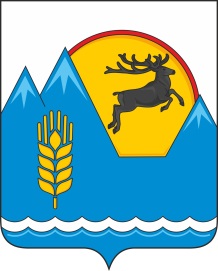 АЛТАЙ РЕСПУБЛИКАНЫНГ«КÖКСУУ-ООЗЫ АЙМАК» МУНИЦИПАЛ ТÖЗÖМÖЛИНИНГАДМИНИСТРАЦИЯЗЫАЛТАЙ РЕСПУБЛИКАНЫНГ«КÖКСУУ-ООЗЫ АЙМАК» МУНИЦИПАЛ ТÖЗÖМÖЛИНИНГАДМИНИСТРАЦИЯЗЫРесурсное      
обеспечение    
программы      Общий объем бюджетных ассигнований на реализацию программы составит  197 139,14  тыс. рублей,  в том числе по годам реализации программы:2019 год – 30 605,61 тыс. рублей
2020 год – 30 027,04 тыс. рублей;                        
2021год –  24 428,66 тыс. рублей;                         
2022 год – 37 755,90 тыс. рублей;                        
2023 год – 37 755,90 тыс. рублей;                        
2024 год – 36 565,90 тыс. рублей.   На реализацию программы планируется привлечь:            
средства федерального бюджета в объеме 995,80 тыс. рублей(справочно);  средства местного бюджета в объеме  171 017,10 тыс. рублей,                                             средства республиканского бюджета Республики Алтай в объеме          25 126,20  тыс. рублей (справочно);                                                                               Ресурсное обеспечение подпрограммыОбъём финансирования подпрограммы за счет всех источников финансирования составит  160 496,50 тыс. рублей, в том числе  по годам реализации программы:2019 год – 26 300,30тыс. рублей
2020 год – 24 719,74 тыс. рублей;                        
2021год –  23 126,6 тыс. рублей;                         
2022 год – 28783,30 тыс. рублей;                        
2023 год – 28783,30 тыс. рублей;                        
2024 год – 28783,30 тыс. рублей.На реализацию программы планируется привлечь:                                                             средства республиканского бюджета Республики Алтай в объеме – 59,70  тыс. рублей;                                                  федеральный бюджет (справочно) в объеме – 0,00 тыс. рублей;- местный  бюджет в объеме – 160 436,80тыс. рублей. Ресурсное обеспечение подпрограммыОбъём финансирования подпрограммы за счет всех источников финансирования составит  31 030,90 тыс. рублей, в том числе  по годам реализации программы:2019 год – 3 890,40 тыс. рублей
2020 год – 3 680,00 тыс. рублей;                        
2021год –  1 012,60 тыс. рублей;                         
2022 год – 7482,70 тыс. рублей;                        
2023 год – 7482,70 тыс. рублей;                        
2024 год – 7482,70 тыс. рублей.На реализацию программы планируется привлечь:                                                             средства республиканского бюджета Республики Алтай в объеме – 25 047,90  тыс. рублей;                                                  федеральный бюджет (справочно) в объеме – 0,00 тыс. рублей;- местный  бюджет в объеме – 5 983,10 тыс. рублей. Ресурсное обеспечение подпрограммыОбъём финансирования подпрограммы за счет всех источников финансирования составит  5 611,70 тыс. рублей, в том числе  по годам реализации программы:2019 год – 414,90 тыс. рублей
2020 год – 1 627,30 тыс. рублей;                        
2021год –  289,50 тыс. рублей;                         
2022 год – 1490,00 тыс. рублей;                        
2023 год – 1490,00 тыс. рублей;                        
2024 год – 1490,00 тыс. рублей.На реализацию программы планируется привлечь:                                                             средства республиканского бюджета Республики Алтай в объеме – 18,60  тыс. рублей;                                                  федеральный бюджет (справочно) в объеме – 995,80 тыс. рублей;- местный  бюджет в объеме – 4 597,20тыс. рублей.